	BM03/TTTL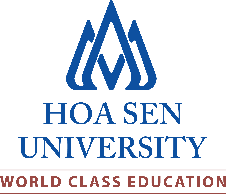 Khoa: 	Ngành: 	BÁO CÁO CÔNG VIỆCVÀ ĐÁNH GIÁ KẾT QUẢ ĐÃ THỰC HIỆN	SINH VIÊN THỰC TẬP	(Ký và ghi rõ họ tên)STTCông việcThời hạnThời hạnNgười hướng dẫn/Người giao việcKiến thứcKiến thứcKiến thứcKiến thứcKiến thứcKỹ năngKỹ năngKỹ năngKỹ năngKỹ năngNăng lực tự chủ và trách nhiệmNăng lực tự chủ và trách nhiệmNăng lực tự chủ và trách nhiệmNăng lực tự chủ và trách nhiệmNăng lực tự chủ và trách nhiệmChữ ký và dấu xác nhậnĐúngTrễXSTốtKháTBYếuXSTốtKháTBYếuXSTốtKháTBYếu